♪　みどりの風も　さわやかな　♩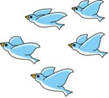 ♩　きよらかな水わく　思川　♬♬　れきしをうけて　あたらしい　♪と校歌に謳われる　自然豊かな伴谷の地に、伴谷小学校から分離して、平成15年（2002年）に新しく開校した学校です。今年度は、1９年目になります。学校教育目標を『心豊かで主体的に学び続けるたくましい子どもの育成』に改め、“つながり”（信頼）をキーワードとして、子どもが自ら学びを求めていく学校をめざしています。校歌３番の歌詞にあります、夢の子　風の子　光の子により夢の子　確かな学力　　風の子　たくましい体　　光の子　豊かな人間性の３つの柱で、“笑顔まんたん”　“心まんたん”を子どもたちとの合言葉として居心地のよい、安心して子どもを托せる学校づくりを推進してまいります。具体的実践では、夢タイム・風タイム・光タイムを設定し、『笑顔まんたん会議（member；委員会委員長、３年4年の学級代表、担当職員、校長）』などを設定して、自主的に行動できる子どもの育成をめざします。保護者や地域の皆様には、学習支援や安全面での見守り活動、「ほほえみネット（地域ネットワーク）」活動や教育後援会など、学校応援団として教育活動をお支えいただいております。心豊かで主体的に学び続けるたくましい伴谷東小学校の子どもを育成するため、教職員が一丸となりさらなる教育活動の充実に努めてまいります。今後とも温かいご支援ご協力をよろしくお願いいたします。甲賀市立伴谷東小学校長　　松並純子